REPUBLIQUE ISLAMIQUE DE MAURITANIE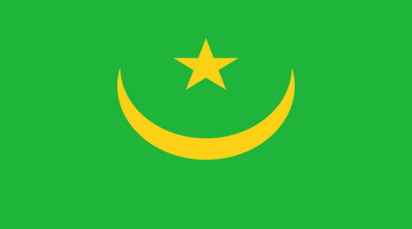 République Islamique de MauritanieNom de l’Autorité contractante : Ministère de l’Agriculture/ProLPRAFAdresse : MA: Tél : 45 25 74 75 BP : 170AVIS D’ATTRIBUTION DEFINITIVE DE MARCHENuméro du marché : 074/F/012/CPMP/SR/ ProLPRAF/MA /2015Dénomination du marché : fourniture et installation d’exhaures solaires dans la zone de l’Adrar Lot1.Nombre d’offres reçues : 12Date de l’attribution provisoire : 16/12/2014Nom et adresse de l’attributaire définitif : Grp SOREB-Shakti Pumps, NIF 30600091-RC 89557, Tél : + 222 45 25 75 33  – Fax : +222 45 25 75 10 / E-mail : mca64@ymail.com , 68 Rue 42066 TVZ ( ILOT P N° 19 ) BP 36 11  Nouakchott – Mauritanie.  Montant de l’offre retenue définitivement: Lot 1 : 122 500 $ et 15 750 000 UM et un CI : 13 484 577 UM supporté par l’Etat Mauritanien  Délai d’exécution : 02 moisLa publication du présent avis est effectuée en application de l'Article 47du Code des Marchés publics. Elle doit intervenir dans 15 jours calendaires suivant la notification du marché.Le, 31/03/2015                                                                            La PRMP/CPMP/SRAhmed Salem ould BoubouttREPUBLIQUE ISLAMIQUE DE MAURITANIERépublique Islamique de MauritanieNom de l’Autorité contractante : Ministère de l’Agriculture/ProLPRAFAdresse : MA: Tél : 45 25 74 75 BP : 170AVIS D’ATTRIBUTION DEFINITIVE DE MARCHENuméro du marché : 064/F/05/CPMP/SR/ ProLPRAF/MA /2015Dénomination du marché : fourniture et installation d’exhaures solaires dans la zone de l’Assaba et Hodhs Lot2.Nombre d’offres reçues : 12Date de l’attribution provisoire : 16/12/2014Nom et adresse de l’attributaire provisoire : SOMER, NIF : 11100778, Tél : 22394832, Adresse : Axe Toujounine Face Aéroport de Nouakchott BP : 2134 Nouakchott-Mauritanie Montant de l’offre retenue provisoirement : Lot2 : 40 880 000 et CI : 8 892 128 UM supporté par l’Etat Mauritanien  Délai d’exécution : 42 joursLa publication du présent avis est effectuée en application de l'Article 47du Code des Marchés publics. Elle doit intervenir dans 15 jours calendaires suivant la notification du marché.Le, 26/03/2015                                                                                La PRMP/CPMP/SRAhmed Salem ould BoubouttREPUBLIQUE ISLAMIQUE DE MAURITANIERépublique Islamique de MauritanieNom de l’Autorité contractante : Ministère de l’Agriculture/ProLPRAFAdresse : MA: Tél : 45 25 74 75 BP : 170AVIS D’ATTRIBUTION DEFINITIVE DE MARCHENuméro du marché : 065/F/06/CPMP/SR/ ProLPRAF/MA /2015Dénomination du marché : fourniture et installation d’exhaures solaires dans la zone de Trarza et Gorgol Lot3Nombre d’offres reçues : 12Date de l’attribution provisoire : 16/12/2014Nom et adresse de l’attributaire provisoire : SOMER, NIF : 11100778, Tél : 22394832, Adresse : Axe Toujounine Face Aéroport de Nouakchott BP : 2134 Nouakchott-Mauritanie Montant de l’offre retenue provisoirement : Lot 3 : 28 980 000 UM HT et un CI : 7 304 248 UM supporté par l’Etat Mauritanien Délai d’exécution : 42 joursLa publication du présent avis est effectuée en application de l'Article 47du Code des Marchés publics. Elle doit intervenir dans 15 jours calendaires suivant la notification du marché.Le, 26/03/2015                                                                                La PRMP/CPMP/SRAhmed Salem ould BoubouttREPUBLIQUE ISLAMIQUE DE MAURITANIERépublique Islamique de MauritanieNom de l’Autorité contractante : Ministère de l’Environnement et du Développement Durable/MEDDParc National de Diawling/PNDAdresse : MEDD : Tél : 45 24 31 39 BP : 170 et PND : Tél : 45 25 69 22, BP : 3935----------AVIS D’ATTRIBUTION DEFINITIVE DE MARCHENuméro du marché : 070/F/10/CPMP/SR/ PND/MEDD /2015Dénomination du marché : Travaux de réhabilitation des digues et ouvrages connexes de génie civil Nombre d’offres reçues : 05Date de l’attribution provisoire : 06/01/2015Nom et adresse de l’attributaire provisoire : Grpt ARAB  COMPANY/ HAWA-TP , Tél +333 737 63-333 755  37 fax  + 333 81 953 et Tél : 25026555,36273367, NIF : 10701982, BP: 2946, Adresse : Clupe Nady Sayde doughi Le Caire  et Ilot ZRA Tevragh Zeina, NKTT- Mauritanie.Montant de l’offre retenue provisoirement : 549 755 600 UM HT avec un crédit d’impôt de 76 132 675 UM supporté par l’Etat Mauritanien.Délai d’exécution : 6 moisLa publication du présent avis est effectuée en application de l'Article 47du Code des Marchés publics. Elle doit intervenir dans 15 jours calendaires suivant la notification du marché.Le, 27/03/2015                                                                                                                                       La PRMP/CPMP/SR Ahmed Salem ould BOUBOUTTREPUBLIQUE ISLAMIQUE DE MAURITANIERépublique Islamique de MauritanieNom de l’Autorité contractante : Ministère de l’Environnement et du Développement Durable/MEDDParc National de Diawling/PNDAdresse : MEDD : Tél : 45 24 31 39 BP : 170 et PND : Tél : 45 25 69 22, BP : 3935----------AVIS D’ATTRIBUTION DEFINITIVE DE MARCHENuméro du marché : 071/F/11/CPMP/SR/ PND/MEDD /2015Dénomination du marché : Travaux, fourniture et l’installation de vannes Nombre d’offres reçues : 05Date de l’attribution provisoire : 06/01/2015Nom et adresse de l’attributaire provisoire :  Grpt BEMAFOTRA /SEMAT-sarl,  SEMAT :Tél :45253061,Fax : 45254133, NIF :20400034, BP:4897, Adresse : BEMAFOTRA : Lots NASSER LOTN°13 MAG RDC SIDI MOUMEN –CASABLANCA- MAROC et SEMAT :Tevragh –Zeina  Nouakchott- Mauritanie.Montant de l’offre retenue provisoirement : 176 893 101 UM HT avec un crédit d’impôt de 32 532 346 UM supporté par l’Etat Mauritanien.Délai d’exécution : 4 moisLa publication du présent avis est effectuée en application de l'Article 47du Code des Marchés publics. Elle doit intervenir dans 15 jours calendaires suivant la notification du marché.Le, 27/03/2015                                                                                                               La PRMP/CPMP/SR                                                                                           Ahmed Salem ould BOUBOUTT